NASILNA PONAŠANJA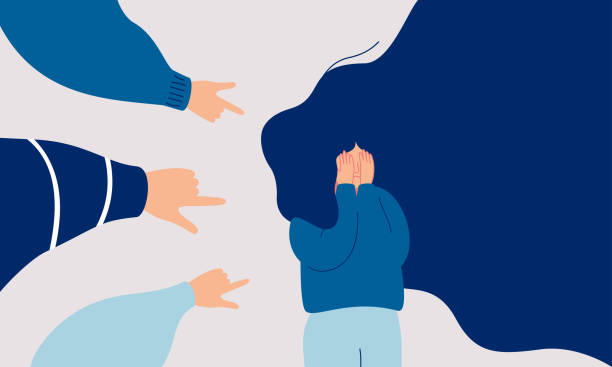 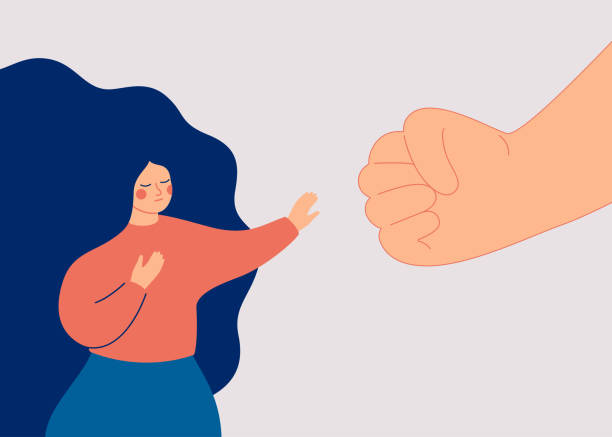 grebanjeprijetnjepovlačenje za kosuširenje glasinaismijavanjeudaranje predmetomignoriranjekorištenje pogrdnih imenaguranjeponižavanjevrištanještipanjeudaranje rukom ili nogomoptuživanje